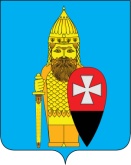 СОВЕТ ДЕПУТАТОВ ПОСЕЛЕНИЯ ВОРОНОВСКОЕ В ГОРОДЕ МОСКВЕ РЕШЕНИЕот 17 декабря 2014г    № 05/15О согласовании  мест размещениянестационарных объектов торговлипо реализации ритуальных принадлежностей на территории поселения ВороновскоеНа основании обращения о размещении нестационарного объекта торговли по реализации ритуальных принадлежностей,  руководствуясь статьей 20 Постановления Правительства  Москвы от 03.02.2011г № 26-ПП «О размещении нестационарных торговых объектов, расположенных в городе  Москве на земельных участках, в зданиях, строениях, сооружениях, находящихся в государственной собственности», Уставом поселения Вороновское  Совет депутатов поселения Вороновское  решил:1. Согласится с предложением о размещении нестационарного объекта торговли по реализации ритуальных принадлежностей по следующему адресу:Москва, п. Вороновское с. Вороново вблизи кладбища в с. Вороново, 62 км. Калужского ш.Глава поселения Вороновское                                              М.К. Исаев